Состав федерального учебно-методического объединения в системе среднего профессионального образования по   укрупненной группе профессий и специальностей53.00.00. Музыкальное искусство ПРИНЯТОна заседании федерального учебно-методического объединения в системе среднего профессионального образования по УГПС 53.00.00 Музыкальное искусство30 сентября 2021 года (протокол №2) УТВЕРЖДЕНОПредседатель ФУМО 53.00.00 Музыкальное искусство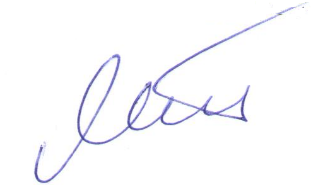 __________________Е.В. Мечетина«30» сентября 2021 годаФИО члена УМОДолжностьПредседатель федерального УМОМечетина Екатерина Васильевнасолистка Московской государственной филармонии, член президиума Совета при Президенте Российской Федерации по культуре и искусству, Заслуженная артистка РФ Заместитель председателя федерального УМО /представитель образовательного учрежденияСолдатикова Надежда Васильевназаместитель директора по учебно-методической работе ФГБПОУ «Академическое музыкальное училище при Московской государственной консерватории имени П.И. Чайковского»от МК РФЕрмакова Светлана Даниловнадиректор Департамента региональной политики, образования и проектного управления Министерства культуры Российской Федерации, кандидат педагогических наук, доцентЧлен федерального УМО /представитель образовательного учрежденияБерезина Алина Олеговнапомощник ректора ФГБОУ ВО «Российская академия музыки имени Гнесиных»Член федерального УМО /представитель образовательного учрежденияДемидов Владимир Петровичдиректор ФГБПОУ «Академическое музыкальное училище при Московской государственной консерватории имени П.И. Чайковского», Заслуженный учитель Российской Федерации, кандидат искусствоведения  Член федерального УМО /представитель образовательного учрежденияМарченко Александр Тихоновичдиректор ФГБПОУ «Новосибирская специальная музыкальная школа», Заслуженный деятель искусств РФЧлен федерального УМО /представитель образовательного учрежденияМаяровская Галина Васильевнапрезидент ФГБОУ ВО «Российская академия музыки имени Гнесиных», президент Ассоциации музыкальных образовательных учреждений, председатель Координационного совета по области образования «Искусство и культура», Заслуженный деятель искусств РФ, Лауреат премии Правительства РФ, кандидат педагогических наук, профессорЧлен федерального УМО /представитель образовательного учрежденияОганова Татьяна Ренальдовназаведующая Отделом информационно-методического обеспечения Музыкального училища имени Гнесиных ФГБОУ ВО «Российская академия музыки имени Гнесиных», кандидат искусствоведения Член федерального УМО /представитель образовательного учрежденияПясецкий Валерий Владимировичдиректор ФГБПОУ «Центральная музыкальная школа при Московской государственной консерватории имени П.И. Чайковского», Заслуженный артист Российской Федерации, профессорЧлен федерального УМО /представитель образовательного учрежденияРыжинский Александр Сергеевичректор ФГБОУ ВО «Российская академия музыки имени Гнесиных», Почетный работник сферы образования РФ, лауреат премии Правительства РФ, доктор искусствоведения, профессорЧлен федерального УМО /представитель работодателейЦыганков Александр Андреевичсолист Московской государственной академической филармонии, Народный артист РФ